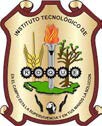 Nivel Maestría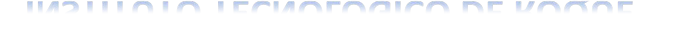 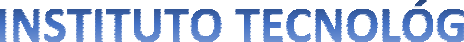 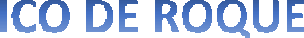 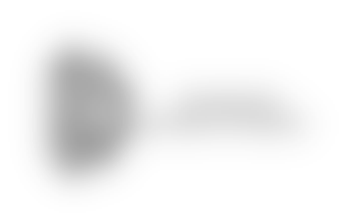 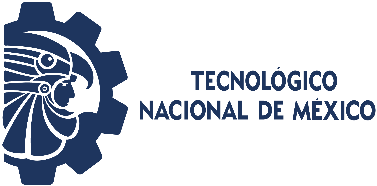 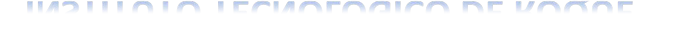 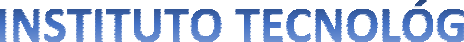 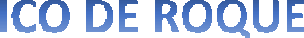 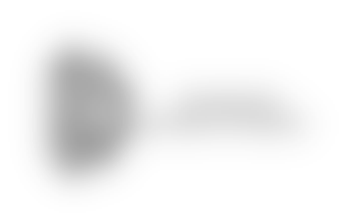 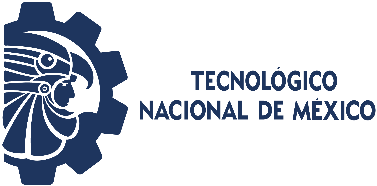 ES REQUISITO PAR INICIAR EL TRÁMITE CONTAR CON LA E-FIRMA, O EN SU DEFECTO PRESENTAR COPIA DE TRAMITELos documentos originales deberán ser escaneados (No fotos) y enviados al correo titulacion.se@roque.tecnm.mx para ser revisados, y una vez aprobados se les dará cita para entregar documentos en físico, solo se reciben expedientes completos. Todas las copias deberán ser en tamaño carta y legibles**Costos sujetos a cambios sin previo aviso.Revisó Documentación	Firma:	-SERVICIOS ESCOLARES ITR TITULACIÓNTel. (461) 6115903 Ext. 110 y 118	Email: titulacion.se@roque.tecnm.mxDOCUMENTOOBSERVACIONESPRESENTARORIGINAL    COPIA(S)PRESENTARORIGINAL    COPIA(S)Acta de NacimientoReciente, expedición no mayor a 6 meses, por ambos lados si es el caso.(original únicamente para cotejo)Reciente, expedición no mayor a 6 meses, por ambos lados si es el caso.(original únicamente para cotejo)11CURPImpresión de la páginahttps://consultas.curp.gob.mxImpresión de la páginahttps://consultas.curp.gob.mx1Certificado de Nivel Licenciatura*Copia por ambos lados, con legalización si es el caso. (original únicamente para cotejo)Copia por ambos lados, con legalización si es el caso. (original únicamente para cotejo)11Titulo Nivel Licenciatura*Copia por ambos lados, original solo para cotejoCopia por ambos lados, original solo para cotejo11Cédula Profesional LicenciaturaCopia por ambos lados, original solo para cotejoCopia por ambos lados, original solo para cotejo11Certificado de Maestría*Copia por ambos lados si es el caso.(Original únicamente para cotejo)Copia por ambos lados si es el caso.(Original únicamente para cotejo)11     Para generar el certificado de      maestría es necesario traer:4 Fotografías tamaño credencial ovaladas (mismas características de fotos para grado)Pago de Certificado en Recursos Financieros ($430.00) El proceso de certificado de Maestría se inicia simultáneamente al proceso de Titulación.4 Fotografías tamaño credencial ovaladas (mismas características de fotos para grado)Pago de Certificado en Recursos Financieros ($430.00) El proceso de certificado de Maestría se inicia simultáneamente al proceso de Titulación.Fotografías tamaño credencial Ovaladas6En papel mate de buena calidad, con retoque, de frente, blanco y negro, fondo blanco, sin lentes, con pegamento auto adherible.Mujeres: saco gris y blusa blanca, aretes chicos y rostro descubierto.Hombres: sin barba ni bigote y patilla recortada, saco gris  y corbataNo usar saco oscuroEn papel mate de buena calidad, con retoque, de frente, blanco y negro, fondo blanco, sin lentes, con pegamento auto adherible.Mujeres: saco gris y blusa blanca, aretes chicos y rostro descubierto.Hombres: sin barba ni bigote y patilla recortada, saco gris  y corbataNo usar saco oscuroEn papel mate de buena calidad, con retoque, de frente, blanco y negro, fondo blanco, sin lentes, con pegamento auto adherible.Mujeres: saco gris y blusa blanca, aretes chicos y rostro descubierto.Hombres: sin barba ni bigote y patilla recortada, saco gris  y corbataNo usar saco oscuroRecibo de Pago de Derechos deTitulación**Pagar en Recursos Financieros ($3,655.00)Pagar en Recursos Financieros ($3,655.00)11Nombre del Alumno:No. De Control:Carrera:Teléfono:Correo Electrónico:Correo Electrónico: